Βέροια 23/2/20024 Αρ.πρωτ.:89 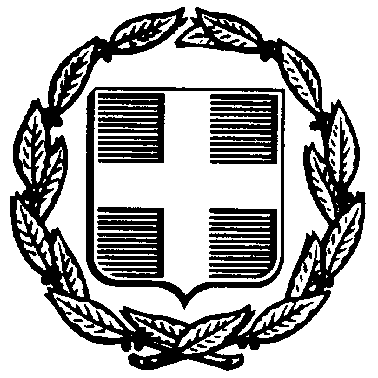 ΠΡΟΣ: ΔΔΕ Ημαθίας Τμήμα: ΕκπαιδευτικώνΘεμάτωνΚΟΙΝ: ΓΡΑΦΕΙΑ ΓΕΝΙΚΟΥ ΤΟΥΡΙΣΜΟΥΘΕΜΑ: ΠΡΟΚΗΡΥΞΗ ΜΕΙΟΔΟΤΙΚΟΥ ΔΙΑΓΩΝΙΣΜΟΥ ΜΕ ΣΦΡΑΓΙΣΜΕΝΕΣ ΠΡΟΣΦΟΡΕΣ ΑΠΟ ΤΟΥΡΙΣΤΙΚΑ ΓΡΑΦΕΙΑ ΓΙΑ ΤΗΝ ΤΡΙΗΜΕΡΗ ΕΚΠΑΙΔΕΥΤΙΚΗ ΕΠΙΣΚΕΨΗ ΤΟΥ ΣΧΟΛΕΙΟΥ ΜΑΣ ΣΤΗΝ ΠΑΤΡΑ.Ο Διευθυντής του 1ου Γυμνασίου Βέροιας ζητά την εκδήλωση ενδιαφέροντος με κατάθεση κλειστών προσφορών από τουριστικά γραφεία, για τη διοργάνωση τριήμερης εκπαιδευτικής εκδρομής στην Πάτρα από 19 Απριλίου 2024 έως 21 Απριλίου 2024, σύμφωνα με τα άρθρα 2,3 στην Υ.Α. 20883 /ΓΔ4/2020 ΥΠΑΙΘ (ΦΕΚ 456/Β/13-2-2020) ως ακολούθως:Στοιχεία και προδιαγραφές:Προορισμός: ΠάτραΗμερομηνίες: 19/04/2024 - 21/04/2024.Μεταφορικά μέσα: i) Αναχώρηση από το σχολείο και επιστροφή σε αυτό με τουριστικό λεωφορείο τελευταίας τεχνολογίας για την ασφαλή μετακίνηση των μαθητών, το οποίο θα βρίσκεται διαρκώς και αποκλειστικά στη διάθεση του Σχολείου για όλες τις μετακινήσεις κατά τη διάρκεια της εκδρομής, που να πληροί τις προδιαγραφές σύμφωνα με την κείμενη νομοθεσία, όπως άδεια κυκλοφορίας, δελτίο καταλληλότητας, ΚΤΕΟ, ζώνες ασφαλείας κ.λ.π. με (2) δύο έμπειρους επαγγελματίες οδηγούς. Προβλεπόμενος αριθμός συμμετεχόντων: 11 μαθητές και 7 μαθήτριες  (18) και τρεις (3) συνοδοί καθηγητές (εγκεκριμένο πρόγραμμα)Εκδρομές – επισκέψεις: Επίσκεψη στην πόλη (Ψηλά Αλώνια, Αγ. Ανδρέας,). Επίσκεψη στο χώρο του Πανεπιστημίου την ημέρα παρουσίασης του προγράμματος και στο Αρχαιολογικό Μουσείο.Όλοι οι κοινόχρηστοι χώροι του ξενοδοχείου να είναι στη διάθεση του σχολείου και σε πλήρη λειτουργία κατά τη διαμονή μας. Το ξενοδοχείο να πληροί όλες τις απαραίτητες προϋποθέσεις για την σωστή και ασφαλή διαμονή μας (κανόνες ασφαλείας, θέρμανση, ζεστό νερό, κ.λ.π.).Πρωινό στο ξενοδοχείο.Να τηρηθεί απαρέγκλιτα το πρόγραμμα που θα συνταχθεί από το σχολείο με την συνεργασία σας.Παρουσία υπεύθυνου ξεναγού του τουριστικού γραφείου καθ’ όλη τη διάρκεια της εκδρομής. Να παρέχεται ασφάλεια και ιατροφαρμακευτική περίθαλψη μαθητών και καθηγητών.Συμβόλαιο αστικής ευθύνης του Τουριστικού γραφείου να περιλαμβάνεται στην προσφορά.Τελική συνολική τιμή οργανωμένου ταξιδιού και επιβάρυνση ανά μαθητή.Ο διαγωνισμός θα είναι μειοδοτικός αλλά θα συνυπολογιστούν και ποιοτικά κριτήρια επιλογής και όχι μόνο το κόστος.Το σχολείο διατηρεί το δικαίωμα να ζητήσει την επιστροφή όλου του ποσού της προκαταβολής ή σε συνεργασία με το επιλεγμένο τουριστικό πρακτορείο να τροποποιήσει τις καθορισμένες ημερομηνίες πραγματοποίησης της εκδρομής, αν αυτό είναι εφικτό, λόγω σοβαρής αιτίας (όπως π.χ. φυσικές καταστροφές, εθνικές εκλογές κ.λ.π.) .Το σχολείο διατηρεί το δικαίωμα για οποιαδήποτε γραπτή διευκρίνιση σχετικά με την εκδρομή από τα τουριστικά γραφεία που θα εκδηλώσουν ενδιαφέρον.Το τουριστικό γραφείο που θα επιλεγεί πριν από την υπογραφή της σχετικής σύμβασης θα πρέπει να καταθέσει στο Σχολείο κράτηση δωματίων στο προτεινόμενο ξενοδοχείο.Τα τουριστικά γραφεία που θα εκδηλώσουν ενδιαφέρον, μαζί με την προσφορά τους θα πρέπει να καταθέσουν :Τον αριθμό ασφαλιστηρίου συμβολαίου επαγγελματικής ευθύνης.Βεβαίωση σε ισχύ του ειδικού σήματος λειτουργίας τουριστικού γραφείου από τον ΕΟΤ.Αντίγραφο ασφαλιστικής ενημερότητας καιΑντίγραφο φορολογικής ενημερότητας.Τρόπος πληρωμής: Την ημερομηνία υπογραφής της σύμβασης (ιδιωτικό συμφωνητικό) θα καταβληθεί ως προκαταβολή το 30% του συνολικού ποσού, το υπόλοιπο ποσό έως το 80% του συνολικού ποσού θα καταβληθεί άτοκα πριν από την αναχώρηση. Η τελευταία δόση του υπόλοιπου ποσού 20% θα καταβληθεί αμέσως μετά την επιστροφή και σε συνάρτηση με την καλή εκτέλεση της εκδρομής, ως ποινική ρήτρα.Απόδοση από το τουριστικό γραφείο ποινικής ρήτρας σε περίπτωση αθέτησης των όρων του συμβολαίου από μέρος του.Η επιτροπή αξιολόγησης, πέραν της τιμής, συνεκτιμά την ποιότητα και το εύρος των προσφερόμενων παροχών και δεν υποχρεούται να επιλέξει απαραίτητα το πρακτορείο που μειοδοτεί.Αν ενδιαφέρεστε, παρακαλούμε να αποστείλετε μια κλειστή προσφορά στην διεύθυνση του σχολείου, μέχρι και την Παρασκευή 29/2/2024 στις 12:00Οι προσφορές θα ανοιχτούν από την επιτροπή αξιολόγησης στο γραφείου του Διευθυντή τηνΠαρασκευή 29/2/2024 και ώρα 13:00 μ.μ., όπως προβλέπουν οι κείμενες διατάξεις.Το πρακτικό επιλογής του πρακτορείου θα αναρτηθεί στην ιστοσελίδα του σχολείου. Ενστάσεις μπορούν να υποβληθούν εγγράφως εντός 3 ημερών από την ανάρτηση, στο γραφείο του Διευθυντή.                                                                                                                                      Ο ΔΙΕΥΘΥΝΤΗΣ									Κωνσταντίνος Τσικερδάνος